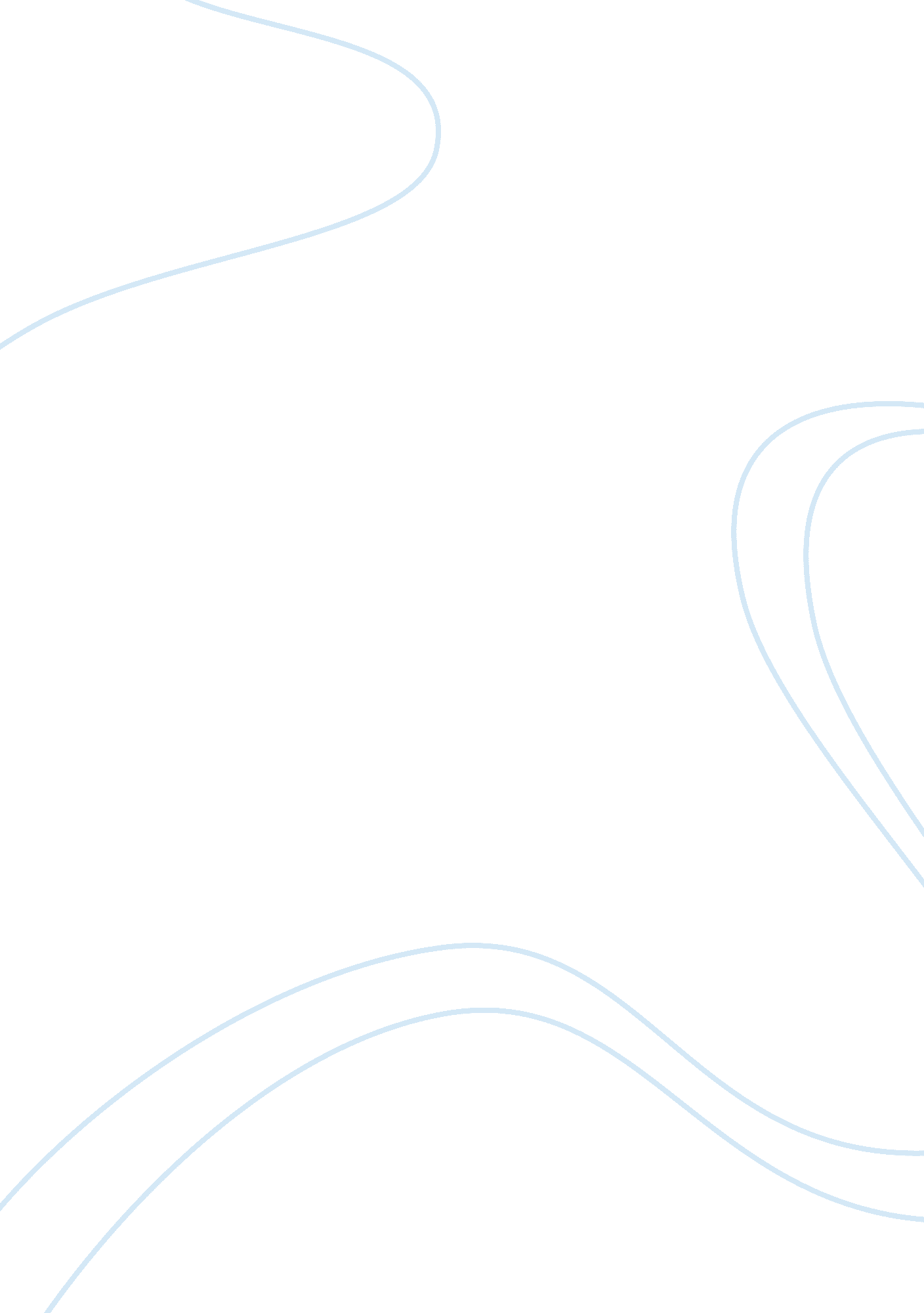 Online education as an agent of transformationLinguistics, English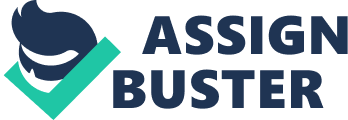 Online Education as an Agent of Transformation In the advent of technology, educational developers have strived to integrate it into the learning environment. Internet technology has found its way into the education with more institutions attempting to develop a net culture in the environment. The motive of many academic developers is to introduce a disruptive innovation that would completely change the learning environment. Online learning programs have been established in the education sector to enable many people to acquire education in the comfort of the homes in their remote locations. However, this technological innovation has failed to create a significant difference in the learning environment. At the end, education is still expensive and the same learning materials are being used. The essence of innovation, for instance online education, should be satisfying the diverse needs of the students. In this view, online education has not successfully transformed the education sector. 
The argument that online education has not been an imperative strategy to transform the education is imperative. According to Lytle (Para. 2) Online learners achieve same scores as those who study on face-face teaching method. The fact that online students have more liberty to access online materials, they are expected to perform better. Indeed, the essence of innovation is to improve the learning process. In my own experience, I felt quite unsatisfied as I took my diploma in education. Online learning did not successfully meet my learning needs and I had to resort to a tutor to obtain clarifications. In this view, online education is necessary strategy but requires to be improved to adequately meet the learner’s needs. 
Works Cited 
Lytle, Ryan. Online Learning Outcomes Similar to Classroom Results. 2012. Web. Accessed on: 
[Accessed on 14th Nov, 2013] 